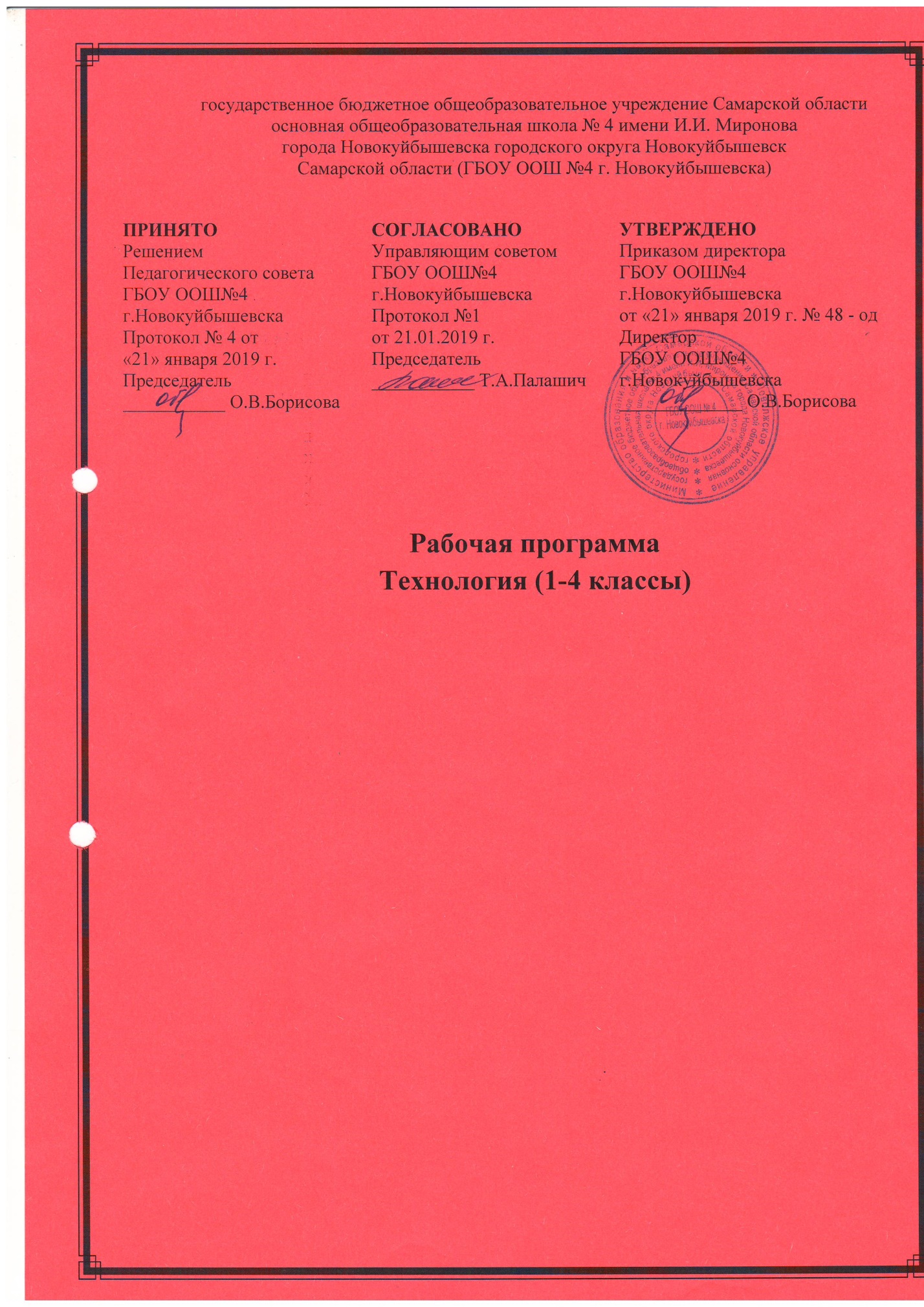 Рабочая программа по предмету «Технология» (1-4 классы)                          Планируемые  результаты освоения учебного предметаФормирование универсальных учебных действий(личностные и метапредметные результаты)В результате изучения всех без исключения предметов при получении начального общего образования у выпускников будут сформированы личностные, регулятивные, познавательные и коммуникативные универсальные учебные действия как основа умения учиться.Личностные результатыУ выпускника будут сформированы:внутренняя позиция школьника на уровне положительного отношения к школе, ориентации на содержательные моменты школьной действительности и принятия образца «хорошего ученика»;широкая мотивационная основа учебной деятельности, включающая социальные, учебно­познавательные и внешние мотивы;учебно­познавательный интерес к новому учебному материалу и способам решения новой задачи;ориентация на понимание причин успеха в учебной деятельности, в том числе на самоанализ и самоконтроль результата, на анализ соответствия результатов требованиям конкретной задачи, на понимание оценок учителей, товарищей, родителей и других людей;способность к оценке своей учебной деятельности;основы гражданской идентичности, своей этнической принадлежности в форме осознания «Я» как члена семьи, представителя народа, гражданина России, чувства сопричастности и гордости за свою Родину, народ и историю, осознание ответственности человека за общее благополучие;ориентация в нравственном содержании и смысле как собственных поступков, так и поступков окружающих людей;знание основных моральных норм и ориентация на их выполнение;развитие этических чувств — стыда, вины, совести как регуляторов морального поведения; понимание чувств других людей и сопереживание им;установка на здоровый образ жизни;основы экологической культуры: принятие ценности природного мира, готовность следовать в своей деятельности нормам природоохранного, нерасточительного, здоровьесберегающего поведения;чувство прекрасного и эстетические чувства на основе знакомства с мировой и отечественной художественной культурой.Выпускник получит возможность для формирования:внутренней позиции обучающегося на уровне положительного отношения к образовательной организации, понимания необходимости учения, выраженного в преобладании учебно­познавательных мотивов и предпочтении социального способа оценки знаний;выраженной устойчивой учебно­познавательной мотивации учения;устойчивого учебно­познавательного интереса к новым общим способам решения задач;адекватного понимания причин успешности/неуспешности учебной деятельности;положительной адекватной дифференцированной самооценки на основе критерия успешности реализации социальной роли «хорошего ученика»;компетентности в реализации основ гражданской идентичности в поступках и деятельности;морального сознания на конвенциональном уровне, способности к решению моральных дилемм на основе учета позиций партнеров в общении, ориентации на их мотивы и чувства, устойчивое следование в поведении моральным нормам и этическим требованиям;установки на здоровый образ жизни и реализации ее в реальном поведении и поступках;осознанных устойчивых эстетических предпочтений и ориентации на искусство как значимую сферу человеческой жизни; эмпатии как осознанного понимания чувств других людей и сопереживания им, выражающихся в поступках, направленных на помощь другим и обеспечение их благополучия.Регулятивные универсальные учебные действияВыпускник научится:принимать и сохранять учебную задачу;учитывать выделенные учителем ориентиры действия в новом учебном материале в сотрудничестве с учителем;планировать свои действия в соответствии с поставленной задачей и условиями ее реализации, в том числе во внутреннем плане;учитывать установленные правила в планировании и контроле способа решения;осуществлять итоговый и пошаговый контроль по результату;оценивать правильность выполнения действия на уровне адекватной ретроспективной оценки соответствия результатов требованиям данной задачи;адекватно воспринимать предложения и оценку учителей, товарищей, родителей и других людей;различать способ и результат действия;вносить необходимые коррективы в действие после его завершения на основе его оценки и учета характера сделанных ошибок, использовать предложения и оценки для создания нового, более совершенного результата, использовать запись в цифровой форме хода и результатов решения задачи, собственной звучащей речи на русском, родном и иностранном языках.Выпускник получит возможность научиться:в сотрудничестве с учителем ставить новые учебные задачи;преобразовывать практическую задачу в познавательную;проявлять познавательную инициативу в учебном сотрудничестве;самостоятельно учитывать выделенные учителем ориентиры действия в новом учебном материале;осуществлять констатирующий и предвосхищающий контроль по результату и по способу действия, актуальный контроль на уровне произвольного внимания;самостоятельно оценивать правильность выполнения действия и вносить необходимые коррективы в исполнение как по ходу его реализации, так и в конце действия.Познавательные универсальные учебные действияВыпускник научится:осуществлять поиск необходимой информации для выполнения учебных заданий с использованием учебной литературы, энциклопедий, справочников (включая электронные, цифровые), в открытом информационном пространстве, в том числе контролируемом пространстве сети Интернет;осуществлять запись (фиксацию) выборочной информации об окружающем мире и о себе самом, в том числе с помощью инструментов ИКТ;использовать знаково­символические средства, в том числе модели (включая виртуальные) и схемы (включая концептуальные), для решения задач;проявлять познавательную инициативу в учебном сотрудничестве;строить сообщения в устной и письменной форме;ориентироваться на разнообразие способов решения задач;основам смыслового восприятия художественных и познавательных текстов, выделять существенную информацию из сообщений разных видов (в первую очередь текстов);осуществлять анализ объектов с выделением существенных и несущественных признаков;осуществлять синтез как составление целого из частей;проводить сравнение, сериацию и классификацию по заданным критериям;устанавливать причинно­следственные связи в изучаемом круге явлений;строить рассуждения в форме связи простых суждений об объекте, его строении, свойствах и связях;обобщать, т. е. осуществлять генерализацию и выведение общности для целого ряда или класса единичных объектов, на основе выделения сущностной связи;осуществлять подведение под понятие на основе распознавания объектов, выделения существенных признаков и их синтеза;устанавливать аналогии;владеть рядом общих приемов решения задач.Выпускник получит возможность научиться:осуществлять расширенный поиск информации с использованием ресурсов библиотек и сети Интернет;записывать, фиксировать информацию об окружающем мире с помощью инструментов ИКТ;создавать и преобразовывать модели и схемы для решения задач;осознанно и произвольно строить сообщения в устной и письменной форме;осуществлять выбор наиболее эффективных способов решения задач в зависимости от конкретных условий;осуществлять синтез как составление целого из частей, самостоятельно достраивая и восполняя недостающие компоненты;осуществлять сравнение, сериацию и классификацию, самостоятельно выбирая основания и критерии для указанных логических операций;строить логическое рассуждение, включающее установление причинно­следственных связей;произвольно и осознанно владеть общими приемами решения задач.Коммуникативные универсальные учебные действияВыпускник научится:адекватно использовать коммуникативные, прежде всего речевые, средства для решения различных коммуникативных задач, строить монологическое высказывание (в том числе сопровождая его аудиовизуальной поддержкой), владеть диалогической формой коммуникации, используя в том числе средства и инструменты ИКТ и дистанционного общения;допускать возможность существования у людей различных точек зрения, в том числе не совпадающих с его собственной, и ориентироваться на позицию партнера в общении и взаимодействии;учитывать разные мнения и стремиться к координации различных позиций в сотрудничестве;формулировать собственное мнение и позицию;договариваться и приходить к общему решению в совместной деятельности, в том числе в ситуации столкновения интересов;строить понятные для партнера высказывания, учитывающие, что партнер знает и видит, а что нет;задавать вопросы;контролировать действия партнера;использовать речь для регуляции своего действия;адекватно использовать речевые средства для решения различных коммуникативных задач, строить монологическое высказывание, владеть диалогической формой речи.Выпускник получит возможность научиться:учитывать и координировать в сотрудничестве позиции других людей, отличные от собственной;учитывать разные мнения и интересы и обосновывать собственную позицию;понимать относительность мнений и подходов к решению проблемы;аргументировать свою позицию и координировать ее с позициями партнеров в сотрудничестве при выработке общего решения в совместной деятельности;продуктивно содействовать разрешению конфликтов на основе учета интересов и позиций всех участников;с учетом целей коммуникации достаточно точно, последовательно и полно передавать партнеру необходимую информацию как ориентир для построения действия;задавать вопросы, необходимые для организации собственной деятельности и сотрудничества с партнером;осуществлять взаимный контроль и оказывать в сотрудничестве необходимую взаимопомощь;адекватно использовать речевые средства для эффективного решения разнообразных коммуникативных задач, планирования и регуляции своей деятельности.Чтение. Работа с текстом (метапредметные результаты)В результате изучения всех без исключения учебных предметов  при получении  начального общего образования выпускники приобретут первичные навыки работы с содержащейся в текстах информацией в процессе чтения соответствующих возрасту литературных, учебных, научно­познавательных текстов, инструкций. Выпускники научатся осознанно читать тексты с целью удовлетворения познавательного интереса, освоения и использования информации. Выпускники овладеют элементарными навыками чтения информации, представленной в наглядно-символической форме, приобретут опыт работы с текстами, содержащими рисунки, таблицы, диаграммы, схемы.У выпускников будут развиты такие читательские действия, как поиск информации, выделение нужной для решения практической или учебной задачи информации, систематизация, сопоставление, анализ и обобщение имеющихся в тексте идей и информации, их интерпретация и преобразование. Обучающиеся смогут использовать полученную из разного вида текстов информацию для установления несложных причинно-следственных связей и зависимостей, объяснения, обоснования утверждений, а также принятия решений в простых учебных и практических ситуациях.Выпускники получат возможность научиться самостоятельно организовывать поиск информации. Они приобретут первичный опыт критического отношения к получаемой информации, сопоставления ее с информацией из других источников и имеющимся жизненным опытом.Работа с текстом: поиск информации и понимание прочитанногоВыпускник научится:находить в тексте конкретные сведения, факты, заданные в явном виде;определять тему и главную мысль текста;делить тексты на смысловые части, составлять план текста;вычленять содержащиеся в тексте основные события и
устанавливать их последовательность; упорядочивать информацию по заданному основанию;сравнивать между собой объекты, описанные в тексте, выделяя 2—3 существенных признака;понимать информацию, представленную в неявном виде (например, находить в тексте несколько примеров, доказывающих приведенное утверждение; характеризовать явление по его описанию; выделять общий признак группы элементов);понимать информацию, представленную разными способами: словесно, в виде таблицы, схемы, диаграммы;понимать текст, опираясь не только на содержащуюся в нем информацию, но и на жанр, структуру, выразительные средства текста;использовать различные виды чтения: ознакомительное, изучающее, поисковое, выбирать нужный вид чтения в соответствии с целью чтения;ориентироваться в соответствующих возрасту словарях и справочниках.Выпускник получит возможность научиться:использовать формальные элементы текста (например,
подзаголовки, сноски) для поиска нужной информации;работать с несколькими источниками информации;сопоставлять информацию, полученную из нескольких источников.Работа с текстом: преобразование и интерпретация информацииВыпускник научится:пересказывать текст подробно и сжато, устно и письменно;соотносить факты с общей идеей текста, устанавливать простые связи, не показанные в тексте напрямую;формулировать несложные выводы, основываясь на тексте; находить аргументы, подтверждающие вывод;сопоставлять и обобщать содержащуюся в разных частях текста информацию;составлять на основании текста небольшое монологическое высказывание, отвечая на поставленный вопрос.Выпускник получит возможность научиться:делать выписки из прочитанных текстов с учетом цели их дальнейшего использования;составлять небольшие письменные аннотации к тексту, отзывы о прочитанном.Работа с текстом: оценка информацииВыпускник научится:высказывать оценочные суждения и свою точку зрения о прочитанном тексте;оценивать содержание, языковые особенности и структуру текста; определять место и роль иллюстративного ряда в тексте;на основе имеющихся знаний, жизненного опыта подвергать сомнению достоверность прочитанного, обнаруживать недостоверность получаемых сведений, пробелы в информации и находить пути восполнения этих пробелов;участвовать в учебном диалоге при обсуждении прочитанного или прослушанного текста.Выпускник получит возможность научиться:сопоставлять различные точки зрения;соотносить позицию автора с собственной точкой зрения;в процессе работы с одним или несколькими источниками выявлять достоверную (противоречивую) информацию.Формирование ИКТ ­компетентности  обучающихся (метапредметные результаты)В результате изучения всех без исключения предметов на уровне начального общего образования начинается формирование навыков, необходимых для жизни и работы в современном высокотехнологичном обществе. Обучающиеся приобретут опыт работы с информационными объектами, в которых объединяются текст, наглядно-графические изображения, цифровые данные, неподвижные и движущиеся изображения, звук, ссылки и базы данных и которые могут передаваться как устно, так и с помощью телекоммуникационных технологий или размещаться в Интернете.Обучающиеся познакомятся с различными средствами информационно-коммуникационных технологий (ИКТ), освоят общие безопасные и эргономичные принципы работы с ними; осознают возможности различных средств ИКТ для использования в обучении, развития собственной познавательной деятельности и общей культуры.Они приобретут первичные навыки обработки и поиска информации при помощи средств ИКТ: научатся вводить различные виды информации в компьютер: текст, звук, изображение, цифровые данные; создавать, редактировать, сохранять и передавать медиасообщения.Выпускники научатся оценивать потребность в дополнительной информации для решения учебных задач и самостоятельной познавательной деятельности; определять возможные источники ее получения; критически относиться к информации и к выбору источника информации.Они научатся планировать, проектировать и моделировать процессы в простых учебных и практических ситуациях.В результате использования средств и инструментов ИКТ и ИКТ-ресурсов для решения разнообразных учебно-познавательных и учебно-практических задач, охватывающих содержание всех изучаемых предметов, у обучающихся будут формироваться и развиваться необходимые универсальные учебные действия и специальные учебные умения, что заложит основу успешной учебной деятельности в средней и старшей школе.Знакомство со средствами ИКТ, гигиена работы с компьютеромВыпускник научится:использовать безопасные для органов зрения, нервной системы, опорно­двигательного аппарата эргономичные приемы работы с компьютером и другими средствами ИКТ; выполнять компенсирующие физические упражнения (мини­зарядку);организовывать систему папок для хранения собственной информации в компьютере.Технология ввода информации в компьютер: ввод текста, запись звука, изображения, цифровых данныхВыпускник научится:вводить информацию в компьютер с использованием различных технических средств (фото- и видеокамеры, микрофона и т. д.), сохранять полученную информацию, набирать небольшие тексты на родном языке; набирать короткие тексты на иностранном языке, использовать компьютерный перевод отдельных слов;рисовать (создавать простые изображения)на графическом планшете;сканировать рисунки и тексты.Выпускник получит возможность научиться использовать программу распознавания сканированного текста на русском языке.Обработка и поиск информацииВыпускник научится:подбирать подходящий по содержанию и техническому качеству результат видеозаписи и фотографирования, использовать сменные носители (флэш-карты);описывать по определенному алгоритму объект или процесс наблюдения, записывать аудиовизуальную и числовую информацию о нем, используя инструменты ИКТ;собирать числовые данные в естественно-научных наблюдениях и экспериментах, используя цифровые датчики, камеру, микрофон и другие средства ИКТ, а также в ходе опроса людей;редактировать тексты, последовательности изображений, слайды в соответствии с коммуникативной или учебной задачей, включая редактирование текста, цепочек изображений, видео- и аудиозаписей, фотоизображений;пользоваться основными функциями стандартного текстового редактора, использовать полуавтоматический орфографический контроль; использовать, добавлять и удалять ссылки в сообщениях разного вида; следовать основным правилам оформления текста;искать информацию в соответствующих возрасту цифровых словарях и справочниках, базах данных, контролируемом Интернете, системе поиска внутри компьютера; составлять список используемых информационных источников (в том числе с использованием ссылок);заполнять учебные базы данных.Выпускник получит возможность научиться грамотно формулировать запросы при поиске в сети Интернет и базах данных, оценивать, интерпретировать и сохранять найденную информацию; критически относиться к информации и к выбору источника информации.Создание, представление и передача сообщенийВыпускник научится:создавать текстовые сообщения с использованием средств ИКТ, редактировать, оформлять и сохранять их;создавать простые сообщения в виде аудио- и видеофрагментов или последовательности слайдов с использованием иллюстраций, видеоизображения, звука, текста;готовить и проводить презентацию перед небольшой аудиторией: создавать план презентации, выбирать аудиовизуальную поддержку, писать пояснения и тезисы для презентации;создавать простые схемы, диаграммы, планы и пр.;создавать простые изображения, пользуясь графическими возможностями компьютера; составлять новое изображение из готовых фрагментов (аппликация);размещать сообщение в информационной образовательной среде образовательной организации;пользоваться основными средствами телекоммуникации; участвовать в коллективной коммуникативной деятельности в информационной образовательной среде, фиксировать ход и результаты общения на экране и в файлах.Выпускник получит возможность научиться:представлять данные;создавать музыкальные произведения с использованием компьютера и музыкальной клавиатуры, в том числе из готовых музыкальных фрагментов и «музыкальных петель».Планирование деятельности, управление и организацияВыпускник научится:создавать движущиеся модели и управлять ими в компьютерно управляемых средах (создание простейших роботов);определять последовательность выполнения действий, составлять инструкции (простые алгоритмы) в несколько действий, строить программы для компьютерного исполнителя с использованием конструкций последовательного выполнения и повторения;планировать несложные исследования объектов и процессов внешнего мира.Выпускник получит возможность научиться:проектировать несложные объекты и процессы реального мира, своей собственной деятельности и деятельности группы, включая навыки роботехнического проектированиямоделировать объекты и процессы реального мира.II. Содержание учебного предмета (Технология)Общекультурные и общетрудовые компетенции. Основы культуры труда, самообслуживанияТрудовая деятельность и ее значение в жизни человека. Рукотворный мир как результат труда человека; разнообразие предметов рукотворного мира (архитектура, техника, предметы быта и декоративно-прикладного искусства и т. д.) разных народов России (на примере 2–3 народов). Особенности тематики, материалов, внешнего вида изделий декоративного искусства разных народов, отражающие природные, географические и социальные условия конкретного народа.Элементарные общие правила создания предметов рукотворного мира (удобство, эстетическая выразительность, прочность; гармония предметов и окружающей среды). Бережное отношение к природе как источнику сырьевых ресурсов. Мастера и их профессии; традиции и творчество мастера в создании предметной среды (общее представление).Анализ задания, организация рабочего места в зависимости от вида работы, планирование трудового процесса. Рациональное размещение на рабочем месте материалов и инструментов, распределение рабочего времени. Отбор и анализ информации (из учебника и других дидактических материалов), ее использование в организации работы. Контроль и корректировка хода работы. Работа в малых группах, осуществление сотрудничества, выполнение социальных ролей (руководитель и подчиненный).Элементарная творческая и проектная деятельность (создание замысла, его детализация и воплощение). Несложные коллективные, групповые и индивидуальные проекты. Культура межличностных отношений в совместной деятельности. Результат проектной деятельности – изделия, услуги (например, помощь ветеранам, пенсионерам, инвалидам), праздники и т. п.Выполнение доступных видов работ по самообслуживанию, домашнему труду, оказание доступных видов помощи малышам, взрослым и сверстникам.Технология ручной обработки материалов. Элементы графической грамотыОбщее понятие о материалах, их происхождении. Исследование элементарных физических, механических и технологических свойств доступных материалов. Многообразие материалов и их практическое применение в жизни.Подготовка материалов к работе. Экономное расходование материалов. Выбор материалов по их декоративно-художественным и конструктивным свойствам, использование соответствующих способов обработки материалов в зависимости от назначения изделия.Инструменты и приспособления для обработки материалов (знание названий используемых инструментов), выполнение приемов их рационального и безопасного использования.Общее представление о технологическом процессе: анализ устройства и назначения изделия; выстраивание последовательности практических действий и технологических операций; подбор материалов и инструментов; экономная разметка; обработка с целью получения деталей, сборка, отделка изделия; проверка изделия в действии, внесение необходимых дополнений и изменений. Называние и выполнение основных технологических операций ручной обработки материалов: разметка деталей (на глаз, по шаблону, трафарету, лекалу, копированием, с помощью линейки, угольника, циркуля), выделение деталей (отрывание, резание ножницами, канцелярским ножом), формообразование деталей (сгибание, складывание и др.), сборка изделия (клеевое, ниточное, проволочное, винтовое и другие виды соединения), отделка изделия или его деталей (окрашивание, вышивка, аппликация и др.). Выполнение отделки в соответствии с особенностями декоративных орнаментов разных народов России (растительный, геометрический и другие орнаменты).Использование измерений и построений для решения практических задач. Виды условных графических изображений: рисунок, простейший чертеж, эскиз, развертка, схема (их узнавание). Назначение линий чертежа (контур, линия надреза, сгиба, размерная, осевая, центровая, разрыва). Чтение условных графических изображений. Разметка деталей с опорой на простейший чертеж, эскиз. Изготовление изделий по рисунку, простейшему чертежу или эскизу, схеме.Конструирование и моделированиеОбщее представление о конструировании как создании конструкции каких-либо изделий (технических, бытовых, учебных и пр.). Изделие, деталь изделия (общее представление). Понятие о конструкции изделия; различные виды конструкций и способы их сборки. Виды и способы соединения деталей. Основные требования к изделию (соответствие материала, конструкции и внешнего оформления назначению изделия).Конструирование и моделирование изделий из различных материалов по образцу, рисунку, простейшему чертежу или эскизу и по заданным условиям (технико-технологическим, функциональным, декоративно-художественным и пр.). Конструирование и моделирование на компьютере и в интерактивном конструкторе.Практика работы на компьютереИнформация, ее отбор, анализ и систематизация. Способы получения, хранения, переработки информации.Назначение основных устройств компьютера для ввода, вывода, обработки информации. Включение и выключение компьютера и подключаемых к нему устройств. Клавиатура, общее представление о правилах клавиатурного письма, пользование мышью, использование простейших средств текстового редактора. Простейшие приемы поиска информации: по ключевым словам, каталогам. Соблюдение безопасных приемов труда при работе на компьютере; бережное отношение к техническим устройствам. Работа с ЦОР (цифровыми образовательными ресурсами), готовыми материалами на электронных носителях.Работа с простыми информационными объектами (текст, таблица, схема, рисунок): преобразование, создание, сохранение, удаление. Создание небольшого текста по интересной детям тематике. Вывод текста на принтер. Использование рисунков из ресурса компьютера, программ Word и PowerPoint.ТЕМАТИЧЕСКОЕ ПЛАНИРОВАНИЕ                       ПО ТЕХНОЛОГИИ1 КЛАСС (33 ЧАСА)ТЕМАТИЧЕСКОЕ ПЛАНИРОВАНИЕ ПО ТЕХНОЛОГИИ2 КЛАСС (34 ЧАСА)ТЕМАТИЧЕСКОЕ ПЛАНИРОВАНИЕ ПО ТЕХНОЛОГИИ3 КЛАССЫ (34 ЧАСА)ТЕМАТИЧЕСКОЕ ПЛАНИРОВАНИЕ ПО ТЕХНОЛОГИИ 4  КЛАСС (34 ЧАСА)№ п/пНазвание раздела№ урокаНазвание темКол – во часов на изучение1Общекультурные и обще трудовые компетенции. Основы культуры труда, самообслуживание(6 ч)1Рукотворный мир как результат труда человека11Общекультурные и обще трудовые компетенции. Основы культуры труда, самообслуживание(6 ч)2Трудовая деятельность в жизни человека. Основы культуры труда.11Общекультурные и обще трудовые компетенции. Основы культуры труда, самообслуживание(6 ч)3Природа в художественно - практической деятельности человека.21Общекультурные и обще трудовые компетенции. Основы культуры труда, самообслуживание(6 ч)4Природа в художественно - практической деятельности человека.21Общекультурные и обще трудовые компетенции. Основы культуры труда, самообслуживание(6 ч)5Природа и техническая среда.11Общекультурные и обще трудовые компетенции. Основы культуры труда, самообслуживание(6 ч)6Дом и семья. Самообслуживание.12Технология ручной обработки материалов. Элементы графической грамоты.(17ч)7Материалы, их свойства, происхождение и использования человеком.22Технология ручной обработки материалов. Элементы графической грамоты.(17ч)8Материалы, их свойства, происхождение и использования человеком.22Технология ручной обработки материалов. Элементы графической грамоты.(17ч)9Инструменты и приспособления для обработки материалов.22Технология ручной обработки материалов. Элементы графической грамоты.(17ч)10Инструменты и приспособления для обработки материалов.22Технология ручной обработки материалов. Элементы графической грамоты.(17ч)11Общее представление о технологическом процессе22Технология ручной обработки материалов. Элементы графической грамоты.(17ч)12Общее представление о технологическом процессе22Технология ручной обработки материалов. Элементы графической грамоты.(17ч)13Технологические операции ручной обработки материалов (изготовление изделий из бумаги, картона, ткани и др.)72Технология ручной обработки материалов. Элементы графической грамоты.(17ч)14Технологические операции ручной обработки материалов (изготовление изделий из бумаги, картона, ткани и др.)72Технология ручной обработки материалов. Элементы графической грамоты.(17ч)15Технологические операции ручной обработки материалов (изготовление изделий из бумаги, картона, ткани и др.)72Технология ручной обработки материалов. Элементы графической грамоты.(17ч)16Технологические операции ручной обработки материалов (изготовление изделий из бумаги, картона, ткани и др.)72Технология ручной обработки материалов. Элементы графической грамоты.(17ч)17Технологические операции ручной обработки материалов (изготовление изделий из бумаги, картона, ткани и др.)72Технология ручной обработки материалов. Элементы графической грамоты.(17ч)18Технологические операции ручной обработки материалов (изготовление изделий из бумаги, картона, ткани и др.)72Технология ручной обработки материалов. Элементы графической грамоты.(17ч)19Технологические операции ручной обработки материалов (изготовление изделий из бумаги, картона, ткани и др.)72Технология ручной обработки материалов. Элементы графической грамоты.(17ч)20Графические изображения в технике и технологии.42Технология ручной обработки материалов. Элементы графической грамоты.(17ч)21Графические изображения в технике и технологии.42Технология ручной обработки материалов. Элементы графической грамоты.(17ч)22Графические изображения в технике и технологии.42Технология ручной обработки материалов. Элементы графической грамоты.(17ч)23Графические изображения в технике и технологии.43Конструирование и моделирование(10 ч)24Изделие и его конструкция13Конструирование и моделирование(10 ч)25Элементарные представления о конструкции23Конструирование и моделирование(10 ч)26Элементарные представления о конструкции23Конструирование и моделирование(10 ч)27Конструирование и моделирование несложных объектов.73Конструирование и моделирование(10 ч)28Конструирование и моделирование несложных объектов.73Конструирование и моделирование(10 ч)29Конструирование и моделирование несложных объектов.73Конструирование и моделирование(10 ч)30Конструирование и моделирование несложных объектов.73Конструирование и моделирование(10 ч)31Конструирование и моделирование несложных объектов.73Конструирование и моделирование(10 ч)32Конструирование и моделирование несложных объектов.73Конструирование и моделирование(10 ч)33Конструирование и моделирование несложных объектов.7№ п/пНазвание раздела№ урокаНазвание темы урокаКол-во часов на изучение1Общекультурные и общетрудовые компетенции. Основы культуры труда, самообслуживание.(8 ч)1Рукотворный мир как результат труда человека11Общекультурные и общетрудовые компетенции. Основы культуры труда, самообслуживание.(8 ч)2-3Трудовая деятельность в жизни человека. Основы культуры труда21Общекультурные и общетрудовые компетенции. Основы культуры труда, самообслуживание.(8 ч)4Природа в художественно-практической деятельности человека.11Общекультурные и общетрудовые компетенции. Основы культуры труда, самообслуживание.(8 ч)5-6Природа и техническая среда.21Общекультурные и общетрудовые компетенции. Основы культуры труда, самообслуживание.(8 ч)7-8Дом и семья. Самообслуживание.22Технология ручной обработки материалов. Элементы графической грамоты.(4 ч)9-10Материалы, их свойства, происхождение и использование человеком.22Технология ручной обработки материалов. Элементы графической грамоты.(4 ч)11Инструменты и приспособления доя обработки материалов.12Технология ручной обработки материалов. Элементы графической грамоты.(4 ч)12Общее представление о техническом процессе.13Конструирование и моделирование.(20 ч)13-19Технологические операции ручной обработки материалов (изготовление изделий из бумаги, картона, ткани и др.)73Конструирование и моделирование.(20 ч)20-23Графические изображения в технике и технологии43Конструирование и моделирование.(20 ч)24Изделие и его конструкция13Конструирование и моделирование.(20 ч)25Элементарные представления о конструкции13Конструирование и моделирование.(20 ч)26-32Конструирование и моделирование несложных объектов.74Использование информационных технологий (практика работы на компьютер) (2 ч)33-34Компьютер в учебном процессе.2№п/пНазвание раздела№ урокаНазвание темКоличество часов1Раздел I. Общекультурные и общетрудовые компетенции.Основы культуры труда, самообслуживание(14 ч.)1Рукотворный мир как результат труда человека11Раздел I. Общекультурные и общетрудовые компетенции.Основы культуры труда, самообслуживание(14 ч.)2Рукотворный мир как результат труда человека11Раздел I. Общекультурные и общетрудовые компетенции.Основы культуры труда, самообслуживание(14 ч.)3Трудовая деятельность в жизни человека, основы культуры труда11Раздел I. Общекультурные и общетрудовые компетенции.Основы культуры труда, самообслуживание(14 ч.)4Трудовая деятельность в жизни человека, основы культуры труда11Раздел I. Общекультурные и общетрудовые компетенции.Основы культуры труда, самообслуживание(14 ч.)5Трудовая деятельность в жизни человека, основы культуры труда11Раздел I. Общекультурные и общетрудовые компетенции.Основы культуры труда, самообслуживание(14 ч.)6Трудовая деятельность в жизни человека, основы культуры труда11Раздел I. Общекультурные и общетрудовые компетенции.Основы культуры труда, самообслуживание(14 ч.)7Природа в художественно-практической деятельности человека11Раздел I. Общекультурные и общетрудовые компетенции.Основы культуры труда, самообслуживание(14 ч.)8Природа в художественно-практической деятельности человека11Раздел I. Общекультурные и общетрудовые компетенции.Основы культуры труда, самообслуживание(14 ч.)9Природа и техническая среда11Раздел I. Общекультурные и общетрудовые компетенции.Основы культуры труда, самообслуживание(14 ч.)10Природа и техническая среда11Раздел I. Общекультурные и общетрудовые компетенции.Основы культуры труда, самообслуживание(14 ч.)11Природа и техническая среда11Раздел I. Общекультурные и общетрудовые компетенции.Основы культуры труда, самообслуживание(14 ч.)12Дом и семья. 11Раздел I. Общекультурные и общетрудовые компетенции.Основы культуры труда, самообслуживание(14 ч.)13Дом и семья. 11Раздел I. Общекультурные и общетрудовые компетенции.Основы культуры труда, самообслуживание(14 ч.)14Дом и семья. 12Раздел II. Технология ручной обработки материалов.Элементы графической грамоты(10 ч.)15Материалы, их свойства, происхождение и использование человеком .12Раздел II. Технология ручной обработки материалов.Элементы графической грамоты(10 ч.)16 Инструменты      и приспособления для обработки материалов 12Раздел II. Технология ручной обработки материалов.Элементы графической грамоты(10 ч.)17Общее представление о технологическом процессе.12Раздел II. Технология ручной обработки материалов.Элементы графической грамоты(10 ч.)18Общее представление о технологическом процессе.12Раздел II. Технология ручной обработки материалов.Элементы графической грамоты(10 ч.)19Технологические операции ручной обработки .12Раздел II. Технология ручной обработки материалов.Элементы графической грамоты(10 ч.)20Технологические операции ручной обработки материалов.12Раздел II. Технология ручной обработки материалов.Элементы графической грамоты(10 ч.)21Технологические операции ручной обработки материалов.12Раздел II. Технология ручной обработки материалов.Элементы графической грамоты(10 ч.)22Технологические операции ручной обработки материалов.12Раздел II. Технология ручной обработки материалов.Элементы графической грамоты(10 ч.)23Графические изображения в технике и технологии12Раздел II. Технология ручной обработки материалов.Элементы графической грамоты(10 ч.)24Графические изображения в технике и технологии13Раздел III. Конструирование и моделирование(5 ч.)25  Изделие и его конструкция 13Раздел III. Конструирование и моделирование(5 ч.)26Элементарные представления о конструкции 13Раздел III. Конструирование и моделирование(5 ч.)27Конструирование и моделирование несложных объектов.13Раздел III. Конструирование и моделирование(5 ч.)28Конструирование и моделирование несложных объектов.13Раздел III. Конструирование и моделирование(5 ч.)29Конструирование и моделирование несложных объектов.14Раздел IV. Использование информационных технологий(5 ч.)30Знакомство с компьютером.14Раздел IV. Использование информационных технологий(5 ч.)31Работа с информацией14Раздел IV. Использование информационных технологий(5 ч.)32Работа с информацией14Раздел IV. Использование информационных технологий(5 ч.)33Работа с информацией14Раздел IV. Использование информационных технологий(5 ч.)34Работа с информацией1№ п/пНазвание раздела№ урокаНазвание темы урокаКол-во часов на изучение1Общекультурные и общетрудовые компетенции. Основы культуры труда, самообслуживание (14 ч)1 Рукотворный мир как результат труда человека11Общекультурные и общетрудовые компетенции. Основы культуры труда, самообслуживание (14 ч)2Рукотворный мир как результат труда человека11Общекультурные и общетрудовые компетенции. Основы культуры труда, самообслуживание (14 ч)3 Трудовая деятельность в жизни человека. Основы культуры труда 11Общекультурные и общетрудовые компетенции. Основы культуры труда, самообслуживание (14 ч)4Трудовая деятельность в жизни человека. Основы культуры труда11Общекультурные и общетрудовые компетенции. Основы культуры труда, самообслуживание (14 ч)5Природа в художественно-практической деятельности человека 11Общекультурные и общетрудовые компетенции. Основы культуры труда, самообслуживание (14 ч)6Природа в художественно-практической деятельности человека 11Общекультурные и общетрудовые компетенции. Основы культуры труда, самообслуживание (14 ч)7Природа и техническая среда 11Общекультурные и общетрудовые компетенции. Основы культуры труда, самообслуживание (14 ч)8Природа и техническая среда11Общекультурные и общетрудовые компетенции. Основы культуры труда, самообслуживание (14 ч)9Природа и техническая среда11Общекультурные и общетрудовые компетенции. Основы культуры труда, самообслуживание (14 ч)10Природа и техническая среда11Общекультурные и общетрудовые компетенции. Основы культуры труда, самообслуживание (14 ч)11Дом и семья.Самообслуживание 11Общекультурные и общетрудовые компетенции. Основы культуры труда, самообслуживание (14 ч)12Дом и семья.Самообслуживание 11Общекультурные и общетрудовые компетенции. Основы культуры труда, самообслуживание (14 ч)13Дом и семья.Самообслуживание 11Общекультурные и общетрудовые компетенции. Основы культуры труда, самообслуживание (14 ч)14Дом и семья.Самообслуживание 12Технология ручной обработки материалов.Элементы графической грамоты (8 ч)15Материалы, их свойства, происхождение и использование человеком 12Технология ручной обработки материалов.Элементы графической грамоты (8 ч)16 Инструменты и приспособления для обработки материалов 12Технология ручной обработки материалов.Элементы графической грамоты (8 ч)17 Общее представление о технологическом процессе 12Технология ручной обработки материалов.Элементы графической грамоты (8 ч)18Общее представление о технологическом процессе12Технология ручной обработки материалов.Элементы графической грамоты (8 ч)19 Технологические операции ручной обработки материалов (изготовления изделий из бумаги, картона, ткани и др.)12Технология ручной обработки материалов.Элементы графической грамоты (8 ч)20Технологические операции ручной обработки материалов (изготовления изделий из бумаги, картона, ткани и др.)12Технология ручной обработки материалов.Элементы графической грамоты (8 ч)21 Графические изображения в технике и технологии 12Технология ручной обработки материалов.Элементы графической грамоты (8 ч)22Графические изображения в технике и технологии13Конструирование и моделирование (5 ч)23 Изделие и его конструкция13Конструирование и моделирование (5 ч)24 Элементарные представления о конструкции 13Конструирование и моделирование (5 ч)25Конструирование и моделирование несложных объектов13Конструирование и моделирование (5 ч)26Конструирование и моделирование несложных объектов13Конструирование и моделирование (5 ч)27 Конструирование и моделирование несложных объектов 14Использование информационных технологий(практика работы на компьютере)  (7 ч)28 Компьютерное письмо 14Использование информационных технологий(практика работы на компьютере)  (7 ч)29Компьютерное письмо14Использование информационных технологий(практика работы на компьютере)  (7 ч)30Компьютерное письмо14Использование информационных технологий(практика работы на компьютере)  (7 ч)31Создание презентаций 14Использование информационных технологий(практика работы на компьютере)  (7 ч)32Создание презентаций14Использование информационных технологий(практика работы на компьютере)  (7 ч)33Создание презентаций14Использование информационных технологий(практика работы на компьютере)  (7 ч)34Создание презентаций1